Select a target behavior.Target Behavior: ____________________________________________________Develop an operational definition.Operational Definition: ____________________________________________________________________________________________________________________________________________________Identify the type of reinforcement that currently maintains the behavior. (This should be teacher attention!)Reinforcement Details: ________________________________________________________________________________________________________________________________________________________________________________________________________________________________________Develop a Planned Ignoring Procedure:What will you do when the behavior occurs?How will you acknowledge other appropriate behaviors?What will you do if/when an extinction burst occurs?Planned Ignoring Procedure: _______________________________________________________________________________________________________________________________________________	____________________________________________________________________________________	____________________________________________________________________________________	____________________________________________________________________________________	____________________________________________________________________________________Activity 5.2 – Pause & Process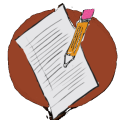 Develop a Planned Ignoring ProcedureWorkbook